                                  RAMPS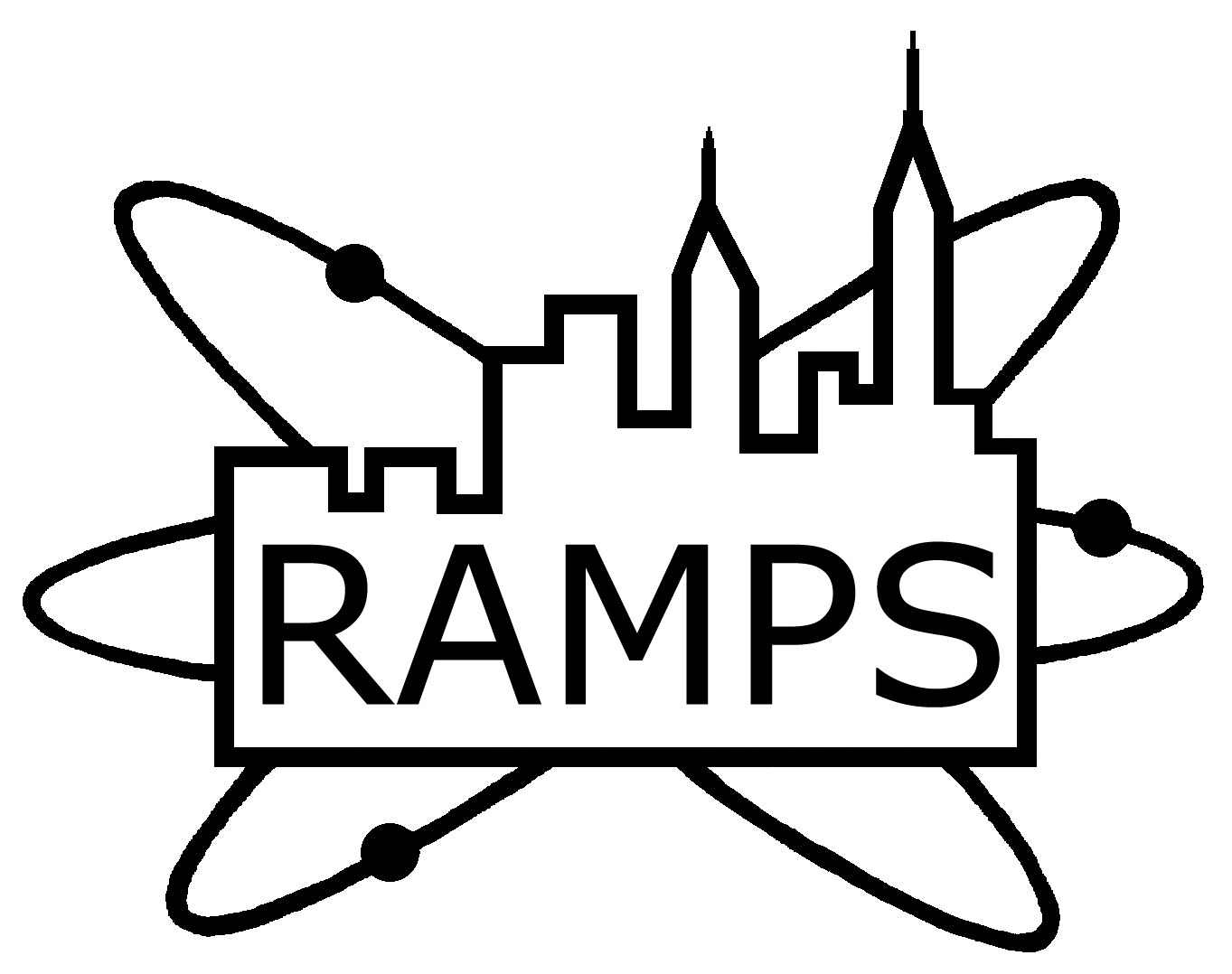 Radiological and Medical Physics Society of New York, Inc.Memorial Sloan-Kettering Cancer Center, 1275 York Avenue, New York, NY 10065(212) 639 - 5169MEETING ANNOUNCEMENTLicensure of Medical Physicists in New York StateSPEAKER:Stephen BoeseExecutive SecretaryBoards fro Medicine, Veterinary Medicine, Dietetics & Nutrition, Committees for Medical Physics, Athletic Trainers, PerfusionNew York State Education departmentOffice of ProfessionsMemorial Sloan-Kettering Cancer CenterRoom M-1071275 York Ave, New York, NYTuesday, November 10, 2015Coffee and Cookies at 6:00 PMPresentation Commences at 6:30 PMEducational Objectives:The meaning of professional licensureThe role of the NYS Board of Regents, the New York State Education Department, the NYS Board for Medicine and the NYS Medical Physics Committee in relation to licensure of Medical PhysicistsThe role and essential tasks of the NYS Med Board office in relation to medical physicsThe licensure requirements for four specialties of Medical PhysicsThe professional misconduct processThe current issues in Medical Physics state policyRAMPS Board Meeting: 5:00-6:00PM, MSKCC: Classroom S-1132 (Schwartz Building). All members are welcome to attend.Dinner at nearby restaurant @ 8:00PM, $25 pre-paid via PayPal ($30 at the door) for everyone, free for the speaker.CAMPEP credits: 1.0 MPCEC hours was applied to CAMPEP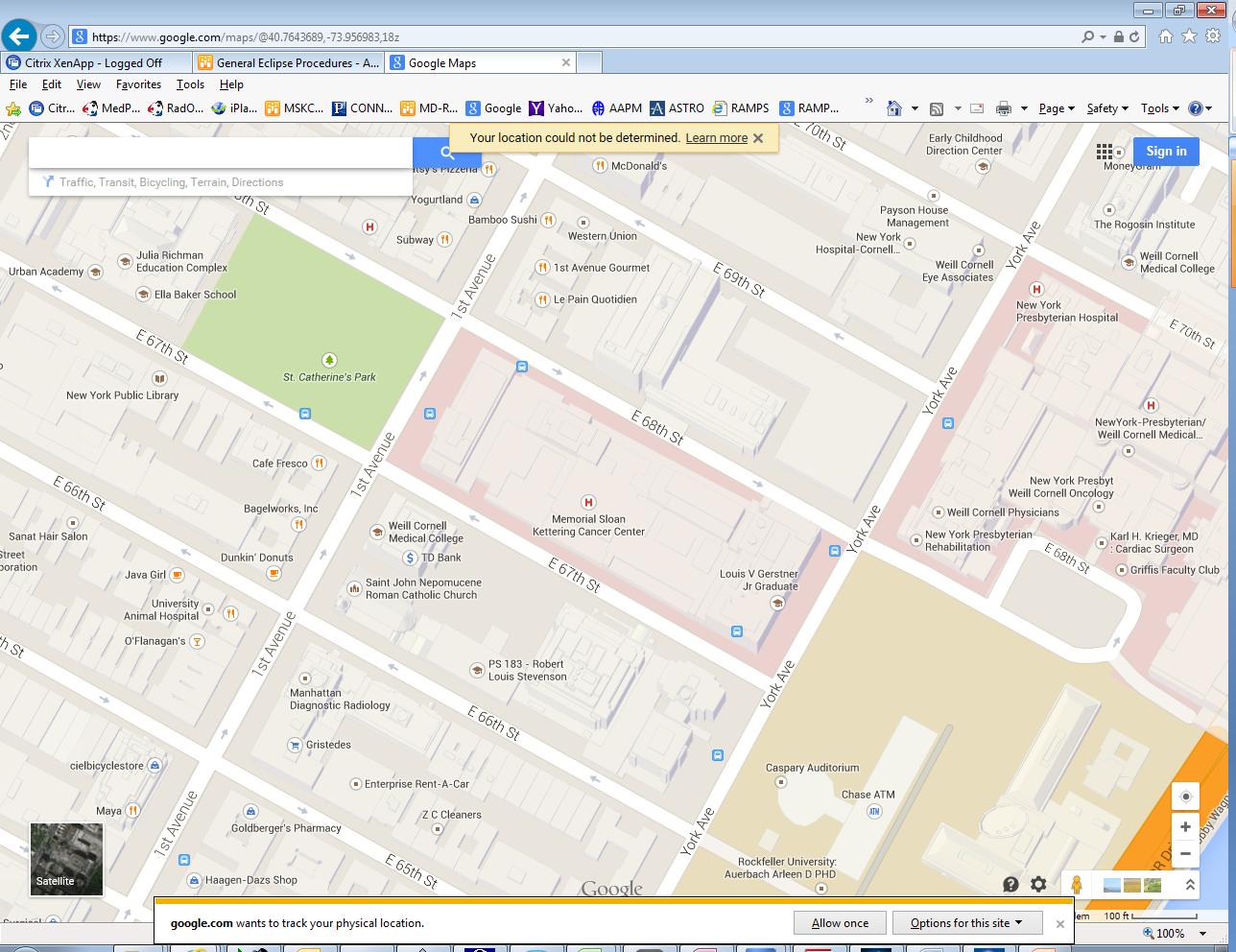 By SubwayTake the #6 train to East 68th Street. Walk four blocks east to First Avenue, or take the M66 bus eastbound to York Avenue.By BusTake the M31 to the East 67th Street stop, directly in front of Memorial Hospital. (The M31 operates north and south on York Avenue, and across town on 57th Street.) Take M15 north bound to First Avenue and 67 Street stop. Take M15 south bound to Second Avenue and 68 Street. Walk two blocks east to York Avenue.By CarApproaching from South of East 68th Street, take the FDR Drive northbound to the 61st Street exit. Make right onto York Avenue.Approaching from North of East 68th Street, take the FDR Drive southbound to the 71st Street exit. Make left onto York Avenue.